Радиально-сверлильный станок 2К550В 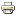 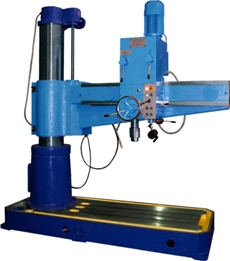         Станок радиально-сверлильный предназначен для широкого применения в промышленности.        Благодаря техническим возможностям станка, он может применяться для обработки отверстий, как в ремонтных цехах, так и в цехах крупносерийного производства.        Станок позволяет выполнять: сверление в сплошном материале, рассверливание, зенкерование, развертывание, нарезание резьбы.         Конструктивные особенности и преимущества станка:                    - простое и надежное решение механизмов коробки скоростей и подач;                    - направляющие рукава и колоны термообработаны;                    - отключение подачи при достижении заданной глубины сверления производится в ручном или автоматическом режиме;                    - включение реверса шпинделя при достижении заданной глубины резьбы производится в ручном или автоматическом режимах;                   - зажим рукава на колонне и зажим колонны в цоколе производится автоматически.          Применение на станке приспособлений и специального инструмента значительно повышает производительность станка и расширяет перечень возможных операций.  Технические характеристики    Входит в комплект и стоимость станка  2К52-1.89.10.000   ключ для электрошкафа – 1 шт. 007.2000.001  Ключ для сливных пробок – 1 шт.                         Втулки  ГОСТ 13598                                                             Клинья                               6100-0142 – 1 шт.                                                                  7851-0012– 1 шт.                     6100-0144 – 1 шт.                                                                  7851-0013– 1 шт.                                                6100-0146 – 1 шт.                                                             7851-0014– 1 шт.                                        6100-0147 – 1 шт.Поставляется по требованию заказчика за отдельную плату  6150-4029-03  патрон сверлильный – 1 шт. 045.0730.000   патрон резьбонарезной с комплектом предохранительных головок М5…М12 7200-0220-02  тиски – 1 шт. 055.0000.010 стол коробчатый – 1 шт. Допускается замена вышеуказанных принадлежностей на принадлежности с аналогичными техническими данными. Стол коробчатый съемный          Стол коробчатый съемный предназначен для установки и крепления на нем тисков, станочных приспособлений на верхней и боковой рабочих поверхностях.          Крепление стола коробчатого осуществляется четырьмя Т-образными болтами М20 входящими в комплект поставки.Расстояние между осями пазов – 160мм.На рабочей поверхности имеется пять Т-образных пазов.Крепление тисков и приспособлений осуществляется с помощью Т-образных болтов  М16.Расстояние между осями пазов – 140 мм. Габаритные размеры:Длина – 630 ммШирина – 500 ммВысота – 500 ммМасса, кг, не более – 150 ммНаибольший условный диаметр сверления, ммв стали 45 ГОСТ 1050-88,  НВ 207..229                                            в чугуне СЧ20  ГОСТ 1412-855565Наибольший диаметр нарезаемой резьбы  в стали 45 /  СЧ20М48/М52Вылет шпинделя (max/min), мм1600/370Обозначение конца шпинделя по ГОСТ 24644Морзе 5 АТ6Расстояние от нижнего торца шпинделя до рабочей поверхности плиты (max/min), мм1600/580Наибольшее вертикальное перемещение рукава по колонне, мм, не менее720Наибольшее перемещение сверлильной головки по рукаву, мм1280Ход шпинделя, мм:   наибольший / на оборот штурвала          300 / 122,46Число ступеней частот вращения шпинделя 12Пределы оборотов шпинделя, об/мин40…1730Число ступеней рабочих подач9Пределы подач шпинделя, мм/об0,06…1,5Наибольший крутящий момент на шпинделе, Нм710Наибольшее усилие подачи, Н20000Размеры рабочей поверхности плиты, мм:                          длина (до фланца колонны)                          ширина1670900Отключение подачи при достижении заданной глубины сверленияручное, автоматическоеВключение реверса шпинделя при достижении заданной глубины резьбыручное, автоматическоеЗажим рукава на колоннеавтоматическийЗажим колонны в цоколеавтоматическийНоминальная мощность электродвигателя привода главного движения, кВт4Класс точности станка ГОСТ 8-82НГабаритные размеры станка, мм                                                длина                                  ширина                                 высота25409002720Масса станка без съемных приспособлений (нетто/брутто), кг, не более3500/4000ДополнительноОсь 055.5000.158Габаритные размеры упаковки, мм                                           длина                                  ширина                                 высота300013003000